Practice for the test – use the verbs from today’s lesson for helpJesi li bio umoran jučer poslije treninga? 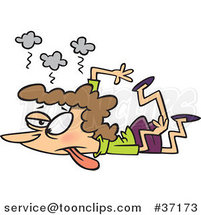     (tired / yesterday / training)Je li vrijeme bilo lijepo? (weather / nice)Kyle nije ukrao susjedov bicikl. (neighbour)Koliko si platio parking? Jesmo li bili pre bučni? (too / noisy)Jesu li Tom i Kate bili dobri učenici? (students)Joy je donijela svježi kruh iz pekarnice. (baker's)Je li Lucy bila na sastanku? (at the meeting)Gdje si bio jutros kad sam zvao?Nisam se oporavila od gripe prošli tjedan. (flu)Kad su gosti stigli? 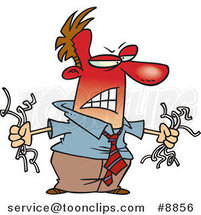 Tko je bio na vratima? (at the door)Mario je zaboravio platiti račune od vode*.Kakav vam je bio vikend? Kada je Mara bila u Londonu?Zašto si bio ljut jučer? Koliko dugo je John bio na zabavi? (at the party) Nije ostao dugo. Znao sam da je C bio točan odgovor!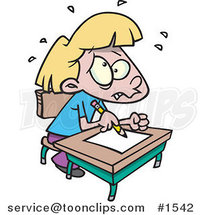 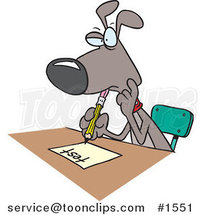 Joey je bio iscrpljen nakon puta. (the trip)Nije bilo hladno prošli tjedan. 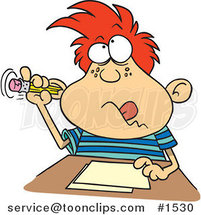 Kada si dobio mail od šefa?Učenici nisu bili spremni za test. (ready) 